Application for Member of Student Council 2020-2021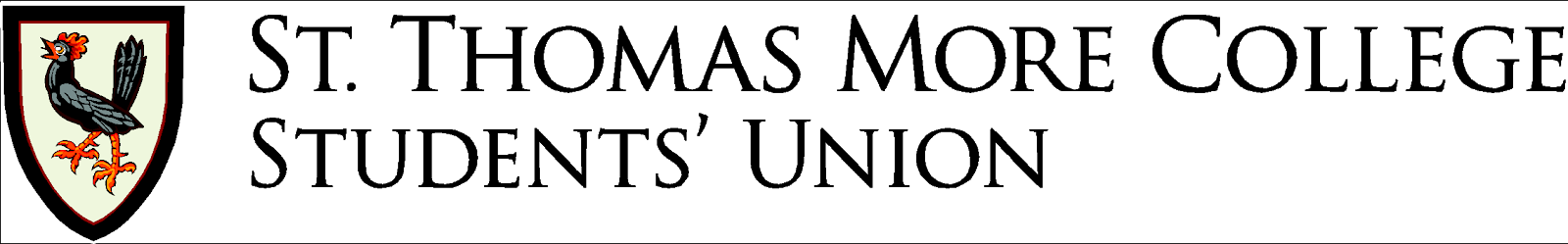 *This position is for the University of Saskatchewan Students Union (USSU)Name:_____________________________________                         Email:_______________________________________________    NSID:_________________________ REQUIREMENTS: You must be a self-declared STM student to run. Obtain the signatures of ten (10) STM students who can recommend you for the office you are seeking. Members of the elections committee cannot sign. (SIGNATURES NOT REQUIRED DURING 2020-2021 TERM DUE TO DISTANCED LEARNING)1) ____________________________________		2) ____________________________________3) ____________________________________		4) ____________________________________5) ____________________________________		6) ____________________________________7) ____________________________________		8) ____________________________________9) ____________________________________		10) ___________________________________You may be required to give a speech to the assembled student body on a determined date if you are running against another student. When the date is set you will be notified at least two weeks in advance. In this speech, you are to outline your plans and qualifications for office. If you are running unopposed, then the election committee has the option to opt out of planning a forum. For this position you must also write a short letter for the STMSU outlining why you want to run for this position and your plans as well as qualifications for office. This is done to ensure people are applying to actually participate in the USSU and not just fill a seat.If elected, I understand that outside activities, including work, homework, and extra-curricular activities, cannot habitually interfere with the duties of my position; specifically attendance of meetings. I further understand that the expectations of my position are set by the USSU and that The STMSU are only in charge of the elections for this position. I understand that if I fail to meet the requirements of my position according to the USSU Bylaw, I may be subject to removal from office. *Please consult ussu.ca for more details on the councillor position.	                                                                                                                                                                               Signature:____________________________Date Signed:__________________________
        The above information is true, and I am a self-declared STM student that will be in enrolled in school for the entirety of my council term.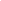 *Please Email the filled-out form to, rmedernach@stmcollege.ca